Leeds University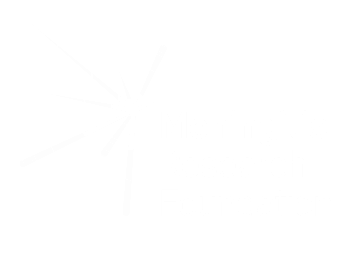 DO NOT request collections in London or the surrounding area. Let us know of any collections you apply for prior to the event.Stadium CollectionsContact the Council to see if you can collect outside stadium grounds on match days via; licensing@leeds.gov.ukElland Road: 08713341919Emerald Headlingley Stadium: 01132033899South Leeds Stadium: 01133950000The John Smith’s Stadium: 01484484100Yorkshire Cricket Ground: https://yorkshireccc.com/contactHorsdall Stadium: 01274604578Odsal Stadium: 08448711490The Shay Stadium: 01422264751Stadium FX Ltd: 01135184380Train Station CollectionsSpeak to train station managers in person for advice and direct contact details as the best way to succeed. All below stations are managed by Northern Railway who can also organize charity collections through customer services via  0800 200 6060New PudseyBramleyKirkstall ForgeBradford Forster Square HorsforthFrizinghallBurley ParkApperley BridgeBradford InterchangeHeadingleyBag Packs/Supermarket CollectionsGo in-store with your LOA, ask for the manager and look at what dates are available for a bag pack or storefront collection. Secure as many dates as possible and an email address and number to follow-upTesco Superstores: Ask for the Community Champions name and email @communityattesco.co.ukRoundhay Road: 03456779414Bramley Centre: 03456719385Seacroft Avenue: 03452666553Aberford Road: 03456779842Peel Centre: 03456779098Bradford Road: 03456779784Sainsbury’s Superstores:The Headrow: 01132083820Arndale Centre: 01132083800White Rose Shopping Centre: 01132083807Asda Superstores:Kirkstall Road: 01132151110Oldfield Lane: 01132151140Harehills Lane: 01132151160Old Lane: 01134573860Killingbeck Drive: 01132499004Holme Well Road: 01138198650Waitrose Superstores: Green Road: 01132200966Clifton: 0800188884YOUR NOTES 